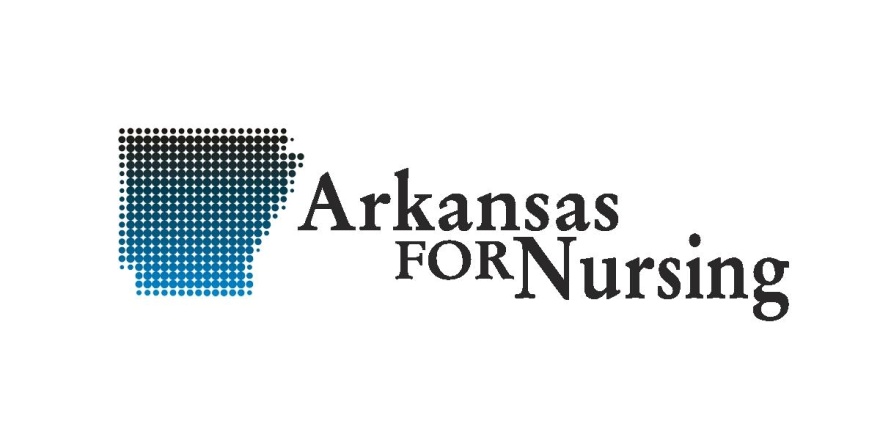 ARKANSAS FOR NURSINGPO BOX 250610LITTLE ROCK, AR 72225www.arkansas4nursing.orgTo: ANNUAL DUES RENEWAL*Non payment results in disconnection of institution web link on www.arkansas4nursing.org.Submit Payment To:					Submit Website Corrections To:Arkansas For Nursing					Joni StephensonPO Box 250610					Joni.Stephenson@baptist-health.orgLittle Rock, AR 72225Fed. ID #: 71-0658290AFN ChairJoni StephensonJoni.Stephenson@baptist-health.orgDUE DATEDESCRIPTIONAMOUNT9/20182018 Annual Dues Renewal $300.00